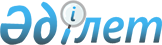 О проекте Закона Республики Казахстан "О внесении изменений и дополнений 
в некоторые законодательные акты Республики Казахстан 
по вопросам Государственной образовательной накопительной системы"Постановление Правительства Республики Казахстан от 26 марта 2012 года № 351      Правительство Республики Казахстан ПОСТАНОВЛЯЕТ:

      внести на рассмотрение Мажилиса Парламента Республики Казахстан проект Закона Республики Казахстан «О внесении изменений и дополнений в некоторые законодательные акты Республики Казахстан по вопросам Государственной образовательной накопительной системы».      Премьер-Министр

      Республики Казахстан                       К. МасимовПроект ЗАКОН

РЕСПУБЛИКИ КАЗАХСТАН О внесении изменений и дополнений

в некоторые законодательные акты Республики Казахстан по

вопросам Государственной образовательной накопительной системы      Статья 1. Внести изменения и дополнения в следующие законодательные акты Республики Казахстан:

      1. Кодекс Республики Казахстан от 10 декабря 2008 года «О налогах и других обязательных платежах в бюджет» (Налоговый кодекс) (Ведомости Парламента Республики Казахстан, 2008 г., № 22-I, 22-II, ст. 112; 2009 г., № 2-3, ст. 16, 18; № 13-14, ст. 63; № 15-16, ст. 74; № 17, ст. 82; № 18, ст. 84; № 23, ст. 100; № 24, ст. 134; 2010 г., № 1-2, ст. 5; № 5, ст. 23; № 7, ст. 28, 29; № 11, ст. 58; № 15, ст. 71; № 17-18, ст. 112; № 22, ст. 130, 132; № 24, ст. 145, 146, 149; 2011 г., № 1, ст. 2, 3; № 2, ст. 21, 25; № 4, ст. 37; № 6, ст. 50; № 11, ст. 102; № 12, ст. 111; № 13, ст. 116; № 14, ст. 117; № 15, ст. 120; № 16, ст. 128; № 20, ст. 151; № 21, ст. 161; Закон Республики Казахстан от 28 декабря 2011 года «О внесении изменений и дополнений в некоторые законодательные акты Республики Казахстан по вопросам регулирования банковской деятельности и финансовых организаций в части минимизации рисков», опубликованный в газетах «Егемен Қазақстан» 21 января 2012 года и «Казахстанская правда» 22 января 2012 года; Закон Республики Казахстан от 6 января 2012 года «О внесении изменений и дополнений в некоторые законодательные акты Республики Казахстан по вопросам космической деятельности», опубликованный в газетах «Егемен Қазақстан» и «Казахстанская правда» 18 января 2012 года; Закон Республики Казахстан от 9 января 2012 года «О внесении изменений и дополнений в некоторые законодательные акты Республики Казахстан по вопросам государственной поддержки индустриально-инновационной деятельности», опубликованный в газетах «Егемен Қазақстан» и «Казахстанская правда» 26 января 2012 года; Закон Республики Казахстан от 12 января 2012 года «О внесении изменений и дополнений в некоторые законодательные акты Республики Казахстан по вопросам проектного финансирования», опубликованный в газетах «Егемен Қазақстан» и «Казахстанская правда» 28 января 2012 года; Закон Республики Казахстан от 13 января 2012 года «О внесении изменений и дополнений в некоторые законодательные акты Республики Казахстан по вопросам энергосбережения и повышения энергоэффективности», опубликованный в газетах «Егемен Қазақстан» и «Казахстанская правда» 26 января 2012 года; Закон Республики Казахстан от 13 января 2012 года «О внесении изменений и дополнений в некоторые законодательные акты Республики Казахстан по вопросам государственных закупок», опубликованный в газетах «Егемен Қазақстан» и «Казахстанская правда» 27 января 2012 года; Закон Республики Казахстан от 18 января 2012 года «О внесении изменений и дополнений в некоторые законодательные акты Республики Казахстан по вопросам телерадиовещания», опубликованный в газетах «Егемен Қазақстан» и «Казахстанская правда» 31 января 2012 г.; Закон Республики Казахстан от 25 января 2012 года «О внесении изменений и дополнений в некоторые законодательные акты Республики Казахстан по вопросам лесного хозяйства, животного мира и особо охраняемых природных территорий», опубликованный в газетах «Егемен Қазақстан» 16 февраля 2012 года и «Казахстанская правда» 11 февраля 2012 года; Закон Республики Казахстан от 13 февраля 2012 года «О внесении изменений и дополнений в некоторые законодательные акты по вопросам специальных государственных органов Республики Казахстан», опубликованный в газетах «Егемен Қазақстан» и «Казахстанская правда» 14 февраля 2012 года; Закон Республики Казахстан от 15 февраля 2012 года «О внесении изменений и дополнений в некторые законодательные акты Респубики Казахстан по вопросам службы пробации», опубликованный в газетах «Егемен Қазақстан» и «Казахстанская правда» 16 февраля 2012 года; Закон Республики Казахстан от 17 февраля 2012 года «О внесении изменений и дополнений в некоторые законодательные акты Республики Казахстан по вопросам оздоровления конкурентоспособных предприятий», опубликованный в газетах «Егемен Қазақстан» и «Казахстанская правда» 1 марта 2012 года):

      пункт 1 статьи 156 дополнить подпунктом 23-1) следующего содержания:

      «23-1) премии государства по образовательным накопительным вкладам, выплачиваемые за счет средств бюджета в размерах, установленных законодательством Республики Казахстан;».

      2. В Закон Республики Казахстан от 27 июля 2007 года «Об образовании» (Ведомости Парламента Республики Казахстан, 2007 г., № 20, ст. 151; 2008 г., № 23, ст. 124; 2009 г., № 18, ст. 84; 2010 г., № 5, ст. 23; № 24, ст. 149; 2011 г., № 1, ст. 2; № 2, ст. 21; № 5, ст. 43; № 11, ст. 102; № 12, ст. 111; № 16, ст. 128; № 18, ст. 142; Закон Республики Казахстан от 9 января 2012 года «О внесении изменений и дополнений в некоторые законодательные акты Республики Казахстан по вопросам государственной поддержки индустриально-инновационной деятельности», опубликованный в газетах «Егемен Қазақстан» и «Казахстанская правда» 26 января 2012 года; Закон Республики Казахстан от 13 февраля 2012 года «О внесении изменений и дополнений в некоторые законодательные акты Республики Казахстан по вопросам специальных государственных органов Республики Казахстан», опубликованный в газетах «Егемен Қазақстан» и «Казахстанская правда» 14 февраля 2012 года):

      часть первую пункта 3 статьи 8 изложить в следующей редакции:

      «3. В целях обеспечения доступности получения технического и профессионального, послесреднего, высшего и послевузовского образования создаются условия для развития Государственной образовательной накопительной системы и негосударственного образовательного кредитования.».

      Статья 2. Настоящий Закон вводится в действие по истечении десяти календарных дней со дня его первого официального опубликования.      Президент

Республики Казахстан 
					© 2012. РГП на ПХВ «Институт законодательства и правовой информации Республики Казахстан» Министерства юстиции Республики Казахстан
				